Руководствуясь  Федеральным закона «Об общих принципах организации местного самоуправления в Российской Федерации» от 06 октября 2003 г.  № 131-ФЗ,  Жилищным кодексом Российской Федерации, законом Республики Коми от 28.12.2015    № 138-РЗ «О вопросах, связанных с признанием граждан нуждающимися в предоставлении жилых помещений по договорам найма жилых помещений жилищного фонда социального использования в Республике Коми» и заслушав информацию по проекту решения от Главы МО ГП «Усогорск» Немчинов Б.Н. и руководителя администрации ГП «Усогорск» Кузнецова И.М., после обсуждения и обмена мненийСОВЕТ городского поселения «Усогорск»  РЕШИЛ:1.  Информацию Немчинова Б.Н. и Кузнецова И.М по проекту решения принять к сведению.2. Администрации МО ГП «Усогорск» (руководитель Кузнецов И.М.) данный проект доработать и направить в прокуратуру Удорского района для экспертизы, устранения выявленных замечаний и исключения коррупционных факторов.3. Настоящее решение вступает в силу с момента его принятия.Глава городского поселения «Усогорск»-Председатель Совета поселения                                              Б.Н. Немчинов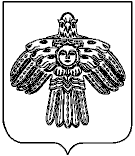 «УСОГОРСК» кар овмÖдчÖминлÖн муниципальнÖй юкÖнса СÖВЕТСОВЕТ МУНИЦИПАЛЬНОГО ОБРАЗОВАНИЯ ГОРОДСКОГО ПОСЕЛЕНИЯ «УСОГОРСК»169270, Республика Коми, п. Усогорск, ул. Дружбы, д.17«УСОГОРСК» кар овмÖдчÖминлÖн муниципальнÖй юкÖнса СÖВЕТСОВЕТ МУНИЦИПАЛЬНОГО ОБРАЗОВАНИЯ ГОРОДСКОГО ПОСЕЛЕНИЯ «УСОГОРСК»169270, Республика Коми, п. Усогорск, ул. Дружбы, д.17«УСОГОРСК» кар овмÖдчÖминлÖн муниципальнÖй юкÖнса СÖВЕТСОВЕТ МУНИЦИПАЛЬНОГО ОБРАЗОВАНИЯ ГОРОДСКОГО ПОСЕЛЕНИЯ «УСОГОРСК»169270, Республика Коми, п. Усогорск, ул. Дружбы, д.17«УСОГОРСК» кар овмÖдчÖминлÖн муниципальнÖй юкÖнса СÖВЕТСОВЕТ МУНИЦИПАЛЬНОГО ОБРАЗОВАНИЯ ГОРОДСКОГО ПОСЕЛЕНИЯ «УСОГОРСК»169270, Республика Коми, п. Усогорск, ул. Дружбы, д.17«УСОГОРСК» кар овмÖдчÖминлÖн муниципальнÖй юкÖнса СÖВЕТСОВЕТ МУНИЦИПАЛЬНОГО ОБРАЗОВАНИЯ ГОРОДСКОГО ПОСЕЛЕНИЯ «УСОГОРСК»169270, Республика Коми, п. Усогорск, ул. Дружбы, д.17ПОМШУÖМРЕШЕНИЕПОМШУÖМРЕШЕНИЕПОМШУÖМРЕШЕНИЕПОМШУÖМРЕШЕНИЕПОМШУÖМРЕШЕНИЕОт 26 февраля 2019 г.От 26 февраля 2019 г.№ IV- 29/9№ IV- 29/9№ IV- 29/9Об установлении порядка определения дохода граждан и постояннопроживающих совместно с ними членов их семей или одиноко проживающего гражданина и стоимости подлежащего налогообложению их имущества в целях признания граждан нуждающимися в предоставлении жилых помещений по договорам найма жилых помещений жилищного фонда социального использования на территории МО ГП «Усогорск» Об установлении порядка определения дохода граждан и постояннопроживающих совместно с ними членов их семей или одиноко проживающего гражданина и стоимости подлежащего налогообложению их имущества в целях признания граждан нуждающимися в предоставлении жилых помещений по договорам найма жилых помещений жилищного фонда социального использования на территории МО ГП «Усогорск» Об установлении порядка определения дохода граждан и постояннопроживающих совместно с ними членов их семей или одиноко проживающего гражданина и стоимости подлежащего налогообложению их имущества в целях признания граждан нуждающимися в предоставлении жилых помещений по договорам найма жилых помещений жилищного фонда социального использования на территории МО ГП «Усогорск» Об установлении порядка определения дохода граждан и постояннопроживающих совместно с ними членов их семей или одиноко проживающего гражданина и стоимости подлежащего налогообложению их имущества в целях признания граждан нуждающимися в предоставлении жилых помещений по договорам найма жилых помещений жилищного фонда социального использования на территории МО ГП «Усогорск» 